Муниципальное бюджетное общеобразовательное учреждение«Средняя общеобразовательная школа № 83»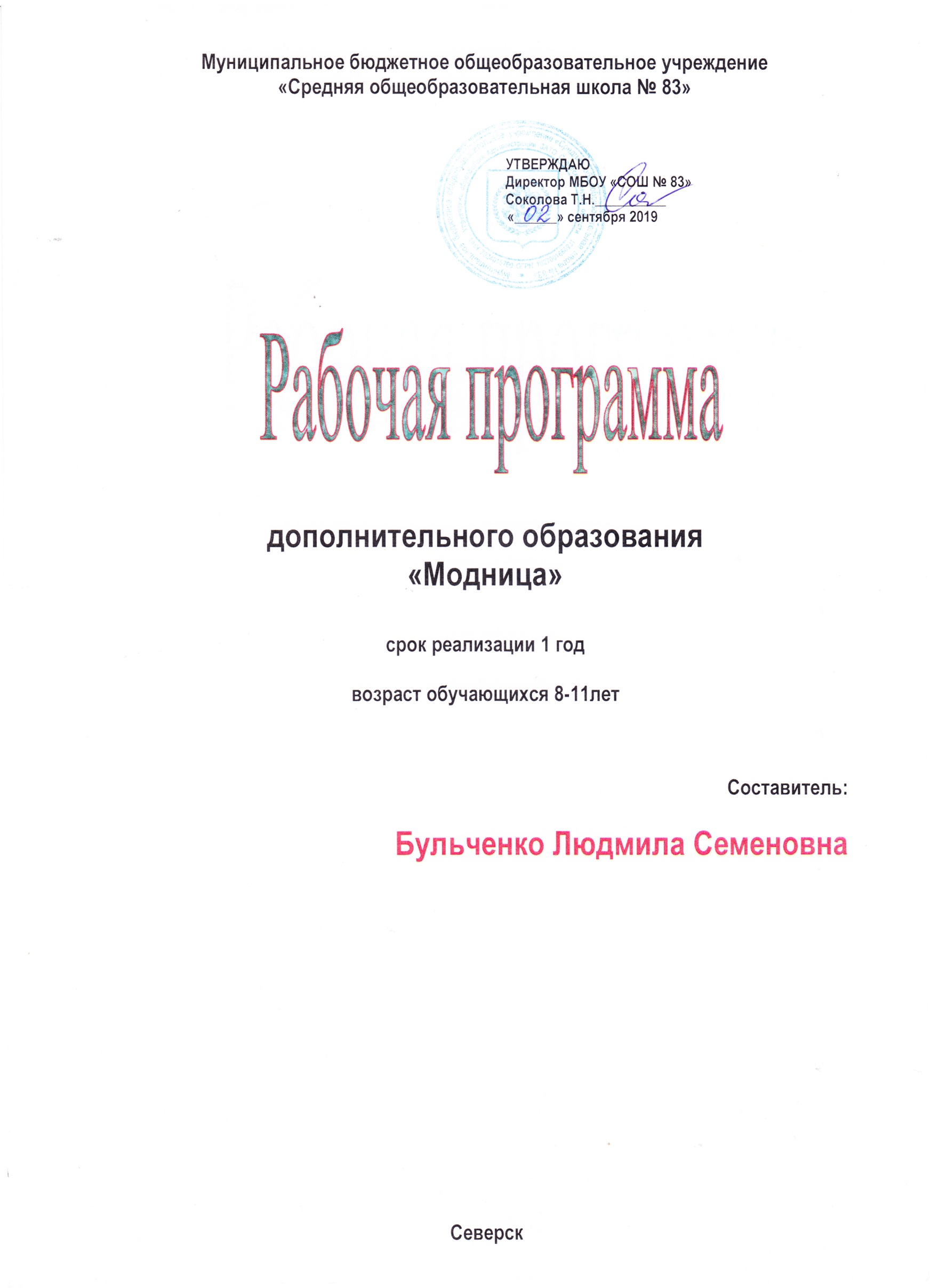 Дополнительная общеобразовательная общеразвивающая программа художественной направленности «Модница»Возраст обучающихся: 8-14 летСрок реализации: 3 годаАвтор - составитель:Бульченко Людмила Семеновна,учитель технологииСеверскКомплекс основных характеристик программыДанная программа составлена на основании следующих нормативных документов:Федеральный Закон РФ от 29.12.2012 г. №273 «Об образовании в РФ»;Приказ Министерства образования и науки РФ от 04 августа 2013 г. № 1008 «Об утверждении порядка организации и осуществления образовательной деятельности по дополнительным общеобразовательным программам»;Методические рекомендации Минобрнауки России по проектированию дополнительных общеразвивающих программ (письмо Минобрнауки России от 18.11.2015 Н - 09-3242);Концепция развития дополнительного образования детей, распоряжение Правительства РФ от 04.09.2014 №1726-р;   Постановление Главного государственного санитарного врача Российской Федерации от 4 июля 2014 г. № 41 г. Москва «Об утверждении СанПиН 2.4.4.3172-14 «Санитарно-эпидемиологические требования к устройству, содержанию и организации режима работы образовательных организаций дополнительного образования детей»;     Письмо Министерства образования РФ от 03.04.2003г. №27/2722-6  «Об организации работы с обучающимися, имеющими сложный дефект».Федеральный закон РФ «О социальной защите инвалидов в Российской Федерации» (с изменениями на 27 мая 200года).Пояснительная запискаВ современной социально-экономической ситуации эффективность системы дополнительного образования имеет особую актуальность, т.к. именно этот вид образования изначально ориентирован на свободный выбор обучающегося видов и форм деятельности, становление его собственных представлений о мире, развитие познавательной мотивации и способностей.В настоящее время система дополнительного образования рассматривается в новых аспектах, предусматривающих самоопределение обучающегося в изменившихся профессиональных сферах деятельности человека, которая обеспечивает психологическую и профессиональную адаптацию в новых социальных условиях“Личность формируется и развивается в деятельности — это аксиома”.История говорит о том, что педагогика всегда уделяла много внимания подготовке обучающегося к трудовой деятельности. Многие программы предусматривают изучение народного творчества. Традиции народных мастеров, тайны художественного ремесла издавна передавались из поколения в поколение.        Культура одежды является наиболее индивидуальной формой материальной культурой народа. В одежде находит отражение и его духовная культура, воплощены представления об удобстве, целесообразности, красоте тела, души и окружающего мира. На протяжении всей своей истории люди создавали одежду, и каждый живший на земле человек внес вклад в этот многовековой процесс. Именно этот вид творчества был наиболее близок большинству людей, так как в нем каждый мог проявить свое мастерство, фантазию, понимание прекрасного.Умение шить и вышивать, прясть, ткать, вязать было еще совсем недавно необходимым для любой женщины, ведь ей приходилось одевать себя и свою вою семью. И это умение было обязательным не только для крестьянок, но и для женщин всех сословий, в том числе дворянского. В помещичьих домах приготовлением приданного для невесты, шитьем платьев занимались не только дворовые мастерицы, но и сами хозяйки и будущие невесты. Умели шить и вышивать и самые знатные дамы общества - вспомним пушкинских героинь, например барышни - крестьянку Лизу Муромцеву, или Екатерину II, подарившую князю Потемкину собственноручно вышиты туфли и платки.Вот как описывает повседневный быт супруги Петра I. Царицы Екатерины, А. Корнилович в повести «Андрей Безыменный»: «В то время вышивание было единственным занятием женщин высшего и среднего сословия. Мужья носили кафтаны, шитые шелками, серебром, золотом; лавок же модных еще не было, все приготовлялось дома. Посему во дворе, во всяком дворянском доме приемные, гостиные, спальни, девичьи уставлены были пяльцами; за ними просиживали по целым дням и царица, и самая бедная дворянка. И старуха, и носившая на заплечьях крылышки».Со времени своего возникновения одежда кроме чисто утилитарной выполняла еще социальную и эстетическую функции. По костюму человек всегда можно было точно определить, какое общественное положение он занимает, догадаться о его достатке и роде занятий - на это указывали форма и материал украшений. Качество тканей, мехов, покой и цвет костюма, богатство его отделки и совершенство исполнения. И в настоящее время костюм может дать достаточно много информации о своем владельце, несмотря на значительное ослабление социальное функции одежды. При этом, как и прежде, велика ее эстетическая роль: при помощи наряда человек может изменить свою внешность, скрыть ее недостатки и подчеркнуть достоинства, продемонстрировать свой вкус. Женщина всегда знала, что ее оценивают не только по уму, характеру, умению вести хозяйство, но и по туалету,  и учитывала это, уделяя нарядам, достаточно много времени, сил, средств, раскрывая в этом все свои способности.Научиться шить самостоятельно не всем девушкам удается легко. Поэтому для любой девушки, желающей шить себе самостоятельно одежду, должен стать постоянным помощником кружок по моделированию, раскрою, технологии изготовления отдельных узлов одежды, где можно найти советы, как сделать то или иное изделии, как обработать нужный элемент, как правильно раскроить или примерить. Кружок, который поможет сделать так, чтобы творение ее рук доставляло мастерице радость, а процесс его создания -удовольствие.Направленность программыДанная  авторская программа «Модница» имеет художественно направленность, т.е. направлена на развитие художественных способностей и склонностей к различным видам искусства, творческого подхода, эмоционального восприятия и образного мышления, подготовки личности к постижению великого мира искусства, формированию стремления к воссозданию чувственного образа воспринимаемого мира. Актуальность программы       Мы живем сегодня в век прогресса, инновационных технологий. Меняется мир, меняются люди, меняются наши взгляды... индустрия моды и модельный бизнес. Мода - это допинг в нашей бурной жизни, это эстетика и характер, это взлеты и падения. А демонстрации новых одежд - это «изысканный десерт» на богатом столе удовольствий, придуманных XXI веком. Новое привлекательно всегда, особенно для молодежи. Молодежная мода - почти всегда игра, причем игра откровенная, веселая и азартная. И каждой девушке хочется быть модной, привлекательной, особенной.И сегодня на прилавках магазинов имеется большой выбор модной, красивой одежды, но цены на нее такие, что десять раз подумаешь, прежде чем что-то купить. Ни у каждого родителя имеются средства содержать свое чадо по моде. И учащимся предлагается шить самим, ни на кого не надеясь.Несмотря на наличие многочисленных журналов мод, и пособий по шитью, не так-то просто из множества предложений найти решение нового изделия для себя. Проблема усложняется и из-за размерных и ростовых данных или отклонений в телосложении. Красота женской фигуры зависит от ее пропорций, но, к сожалению, немногие девушки могут хвататься идеальной фигурой. Поэтому очень важно знать, как при помощи одежды скрыть те или иные недостатки ил как сделать их менее заметными.Искусство одеваться состоит в том, чтобы сделать любого человека более привлекательным, чем он есть. Выбирая, модель из журнала мод, можно воспользоваться только эскизом модели, а затем по индивидуальны меркам фигуры построить чертеж основы для последующей разработки конкретной выкройки. Только хорошая выкройка, созданная по собственному чертежу основы, может обеспечить правильную посаду и красоту будущего изделия.        Отличительные особенности программы             Отличительной особенностью данной программы является то, что она дает возможность каждому ребенку попробовать свои силы в изготовлении одежды для себя, выбрать приоритетное направление и максимально реализовать себя в нем. На занятиях кружка дети учатся составлять лекало по индивидуальным меркам. Надо ли говорить, что ремесло это - одно из древнейших и необходимейших, что оно, как и всякое рукоделие, во все времена славилось мастерами, настоящими художниками своего дела. В наше время производство одежды - мощная отрасль индустрии, призванная служить бытовым потребностям, и художественным запросам человека.История развития одежды и повседневная практика убеждают в том, что в искусстве одевать людей художником должен каждый, от прославленных модельеров до рядовых исполнителей. Без понимания художественной задачи нельзя достигнуть успеха, даже превосходно владея такими необходимыми специальными знаниями как конструирование, технология.Программа оригинальна тем, что она вводит обучающегося в мир выбора профессии.  Проблема выбора профессии молодежью занимает значительное место во всей работе средней общеобразовательной школе. Вопрос «Кем быть?» - это один из главных вопросов для каждого молодого человека. От его решения зависит вся его дальнейшая жизнь. Именно учитель призван, учитывая экономические реформы и перестройку в целом, помочь подростку не только овладеть общим образованием, но и правильно выбрать профессию, в которой они лучше смогут реализовать свои способности и интересы, принести большую пользу обществу. Обучающимся  дается возможность не только кроить, но и моделировать, учиться мыслить образно и неординарно.         Педагогическая целесообразность образовательной программы (мера педагогического вмешательства, разумная достаточность; предоставление самостоятельности и возможностей для самовыражения самому учащемуся). Педагогическая целесообразность образовательной программы “Тайны искусства” определена тем, что ориентирует воспитанника на приобщение каждого ребенка к декоративно-прикладному творчеству, применение полученных знаний, умений и навыков прикладного творчества в повседневной деятельности, улучшение своего образовательного результата, на создание индивидуального творческого продукта. Благодаря систематическому творческому образованию и воспитанию обучающиеся приобретают общую эстетическую культуру, а развитие творческих способностей помогает более тонкому восприятию на познание своего  внутреннего  мира  через  изделия,  сделанные своими  руками – в этом и заключается педагогическая целесообразность разработанной образовательной программы. .Новизна программы заключается в том, что дополнительная образовательная программа «Модница»  направлена на  становление следующих ключевых и специальных компетентностей:Данная программа рассчитана для детей в возрасте от 8 до 14 лет, предполагает разноуровневый подход,  обеспечивая равный доступ к образованию для всех обучающихся школы с учетом разнообразия особых образовательных потребностей и индивидуальных возможностей.  Также  способствует решению задач инклюзивного образования в области конструирования и моделирования одежды. В МБОУ «СОШ № 83» созданы условия для получения дополнительного образования обучающимися с ОВЗ.Обучающиеся, поступающие в кружок, проходят собеседование, направленное на выявление их индивидуальности склонности к выбранной деятельности. По его результатам обучающиеся так же могут быть зачислены в группу второго года обучения. Программа предусматривает разный уровень подготовки детей. В одной группе занимаются дети, которые уже знакомы с шитьем, а в другой, которые в первый раз взявшиеся за подобное дело. Поэтому основной курс программы построен на последовательности обучения - от простого к сложному, он систематизирует знания, полученные на теоретических занятиях с применением их на практике. Занятия проходят в группах, индивидуально и сочетая принцип группового обучения с индивидуальным подходом.Условия набора обучающихся в кружок: принимаются все желающие.Объем  и срок программы освоения	Программа рассчитана на 3 летний цикл обучения, в  зависимости от психологической готовности к обучению, физического, интеллектуального уровня готовности учащихся к освоению образовательной программы и др.                                                             1 год обучения – 68 часов (по 2 часа 1 раз в неделю)                                                            2 год обучения – 68 часов (по 2 часа 1 раз в неделю)                                                             3 год обучения – 68 часов (по 2 часа 1 раз в неделю)          Форма обучения – очная, традиционная, групповая.  С участием учащихся с ОВЗ. «допускается сочетание    различных     форм    получения     образования     и  форм обучения» (закон №273-ФЗ)         Формы проведения занятий – аудиторные: учебное занятие, защита проекта. практикумы, творческие мастерские, лекции.        Основные виды занятий тесно связаны, дополняют друг друга и проводятся в течение всего учебного года с учетом планируемых мероприятий и интересов учащихся.Принципы обучения и воспитания:При реализации образовательной программы использовались следующие принципы обучения:Доступности, простота изложения и понимания материала, позволяющего каждому обучающемуся  реализовать в процессе обучения свои возможности.Преемственности, содержание более сложного курса основывается на знаниях, умениях и навыках, полученных на более ранних этапах обучения.Межпредметности, целенаправленного применения межпредметных связей для эффективного достижения целей.Связь теории и практики, предполагающей, что практическая применимость выдвигается на первое место не только как критерий обученности, но и как инструмент обучения.Программа является не только обучающей, развивающей, но и воспитывающей. Она опирается на важнейшие принципы, обозначенные в Законе Российской Федерации «Об образовании». Приоритетными при реализации данной программы являются следующие принципы воспитания:Креативности, творческую личность можно воспитывать только в творческой обстановке и при участии педагога, творящего и заражающего своими идеями детей.Природосообразности, учет  половозрастных, физиологических и биологических особенности детей (проведение занятий в интересной форме, с использованием игровых технологий, музыкального сопровождения для создания эмоционально – творческой атмосферы).Целостно-смыслового равенства, дети по собственному желанию выбирают изделие, подбирают для него необходимый материал, рисунок и вместе с педагогом воплощают задумку в жизнь.Индивидуально – личностного подхода, научившись элементарным навыкам работы, ребенок применяет свои знания в выполнении сложных творческих работ).Коллективности - такая форма способствует сплочению коллектива, а возможность соревнования между отдельными группами позволяет ускорить работу  и улучшить ее качество. Коллективное выполнение заданий содействует воспитанию общительности и дружеских взаимоотношений, чувства взаимопомощи.Демократичности и гуманизма, взаимодействие педагога и ученика в социуме, реализация собственных творческих потребностей.Программа составлена с соблюдением психолого-педагогических и санитарно-гигиенических норм. В ней предусматривается, что теоретические знания чередуются с практической работой.	Продолжительность освоения образовательной программы:В основу программы положено обучение, основанное на развитии интереса и творческих возможностей детей во внеурочное время. Так же программа может быть использована вв учреждениях дополнительного образования, по данной программе с успехом занимаются как одаренные, так и дети с ограниченными возможностями в здоровье (инклюзивное обучение). Она помогает создать основу для глубокого осмысленного творчества.		Все объекты труда, для учебного процесса, выбраны с таким расчетом, чтобы они требовали использование допустимых материалов и инструментов; имели эстетическую значимость, были посильны обучающимся, начиная с 8 летнего возраста, так как в этом возрасте ребенок довольно много знает об окружающем мире и его общение с ним очень разнообразно. Кажется, что возможности восприятия, энергия, результативность деятельности обучающихся безграничны, но умение воспринимать материал, фантазировать, создавать интересные образы, изделия, композиции у обучающихся не всегда одинаково развито. Занятия по созданию изделий  помогают обучающемуся обрести уверенность в собственных силах, освоить необычные технологии, умение наблюдать и выделять характерное; учат не только смотреть, но и видеть, ведь сюжеты будущих работ находятся рядом, необходимо только отыскать их. 		Выполняя различные действия: вырезание, вышивание, складывание из бумаги — обучающийся будет развивать мелкие и точные движения рук.          Особенности организации образовательного процессаПрограмма составлена с использованием и вариативных модулей, предусматривающих, усложнения творческих заданий, базовую подготовку обучаемых, при этом обучающий и развивающий смысл работы сохраняется, что дает возможность в будущем в определении профессиональной деятельности. Обучение модулями – законченными блоками информации, в настоящие время является одним из самых эффективных методов. Каждый блок или его часть логически закончен и может рассматриваться, как самостоятельная программа, рассчитанная соответственно на один, два, три, четыре или пять лет обучения. В зависимости от интересов, способностей, уровня подготовки и возраста обучающихся возможно изменение последовательности блоков программы.Учебно-воспитательный процесс базируется на обучении основным приемам и технологии изготовления различных изделий, сочетающих в себе эстетические и практические качества. Приобретая теоретические знания и практические навыки работы различными техниками, обучающиеся создают не только полезные, но и красивые изделия, познают радость от сознания сопричастности в преобразовании обычного, казалось бы, материала, в художественное произведение. Заручившись терпением и фантазией, обучающиеся, делают изящными предметы домашнего обихода, унылый вид которого уже изрядно поднадоел.		На занятиях  создается атмосфера радости, удовольствия, соучастие обучающихся в процессе восприятия материала и потребность активной творческой отдачи при выполнении практических заданий, такой характер творчества заставляет сознательно объединять в одном занятии различные виды деятельности, соответственно перестраивая педагогические подходы, раскрывая в творческой деятельности свои специфические признаки педагогической целесообразности и значимостиГлавный же результат для обучающихся состоит в самоудовлетворении от проделанной работы, возможности приобрести новые умения, применить полученные в школе знания на практике, стать на ступеньку выше, чем были вчера, что является основной целью личностно-ориентированного подхода, реализуемого в художественно эстетичном образовании обучающихся.Цель и задачи программыЦель программы -  содействие становлению и развитию личности ребенка, раскрывая взаимодействие национального народного творчества с разнообразными областями современного композиционного проектирования.Достижение поставленной цели связывает с решением следующих задач:Образовательные:дать теоретические и практические знания из области основ кроя и пошива одежды;научить использовать различные трудовые приемы при работе с разными материалами; заложить навыки художественно творческой деятельности, необходимые для дальнейшего развития и осмысленного выбора профессии;освоить навыки организации и планирования работы;обучить основам проектной деятельности.Метапредметные:развивать образное и пространственное мышление, цветоощущение,    зрительную память, фантазию ребенка;формировать художественный вкус и гармонию между формой и    содержанием  художественного образа;развивать аналитическое мышление и самоанализ;развивать творческий потенциал ребенка, его познавательную активность;развивать психометрические и  коммуникативные качества личности. Личностные:сформировать творческое мышление, стремление сделать-смастерить что-либо нужное своими руками, терпение и упорство, необходимые при работе; привить интерес к швейному делу;стимулировать художественные способности обучающихся, создавая условия для перехода от творческих переживаний к умению творческого самовыражения;содействовать появлению позитивного мироощущения, посредством общения с народным искусством, учитывая региональный компонент; формировать коммуникативную культуру, внимание и уважение к людям, терпимость к чужому мнению, умение работать в группе;воспитывать любовь к родному краю, Родине.Коррекционные:Формирование и закрепление эмоционально – позитивных установок в самооценке обучающихся с ограниченными возможностями.Создание условий для самореализации обучающихсяРазвитие навыков самоорганизации, самоуправления, самоконтроля.Преодоление недостатков, психического и физического  развития обучающихся.Содержание программыПервый год обученияУчебно - тематический планПервый год обученияУчебно - тематический план   Содержание программы   первого года обученияРаздел 1.  «Введение» Теоретические сведения. Содержание курса кружка. Требования охраны труда в мастерской. Организация рабочего места. Санитарные требования к помещению. Правила санитарии и гигиены.Практические работы.  Знакомство с кабинетами.  Знакомство с программой. Планирование своей работы. Организация своего рабочего места. Безопасные приёмы работы с оборудованием, инструментами. Оказание первой помощи при ожогах, порезах и других травмах. Просмотр используемой литературы.Раздел  2. «Работа с утюгом»Теоретические сведения :   организация рабочего места для утюжильных работ. Правила   по технике безопасности при работе с утюгом. Демонстрация приемов работы с утюгом.  Информация об устройстве утюг   .Практические работы. Проведение влажно-тепловых работ. Раздел 3. «Ручные стежки»Теоретические сведения. Правила безопасной работы с колющим и режущим инструментом. Прямые стежки. Строчки, выполняемые прямыми стежками: смёточная, заметочная, намёточная,. Шов, строчка, стежок, длина стежка, ширина шва. Практические работы. Подготовка рабочего места для ручных  работ. Подбор инструментов и материалов. Выполнение ручных стежков, строчек и швов.Раздел 4. «Швейная машина»Теоретические сведения. Современная бытовая швейная машина с электрическим приводом. Основные узлы швейной машины. Организация рабочего места для выполнения машинных работ. Подготовка швейной машины к работе: намотка нижней нитки на шпульку, заправка верхней и нижней ниток, выведение нижней нитки наверх. Приёмы работы на швейной машине: начало работы, поворот строчки под углом, закрепление машинной строчки в начале и конце работы, окончание работы. Неполадки, связанные с неправильной заправкой ниток. Назначение и правила использования регулирующих механизмов: переключателя вида строчек, регулятора длины стежка, клавиши шитья назад. Правила безопасной работы на швейной машине.Практические работы. Упражнение в шитье на швейной машине, не заправленной нитками. Заправка швейной машины нитками. Упражнение в шитье на швейной машине, заправленной нитками. Исследование работы регулирующих механизмов швейной машины. Выполнение прямой и зигзагообразной строчек с изменением длины стежка. Упражнение в выполнении закрепок.Раздел 5. «Изготовление прихватки в технике «Синель».Теоретические сведения Построение квадратов на ткани. Построение параллельных линий с помощью линейки и треугольникаПрактические работы. Выкраивание, наметывание квадратов. Выстегивание прихватки на машине. Разрезание строчек.Второй год обученияУчебно - тематический план   Второй год обученияУчебно - тематический план   Содержание программы   второго года обучения Раздел 1.  «Введение» Теоретические сведения. Содержание курса кружка. Требования охраны труда в мастерской. Организация рабочего места. Санитарные требования к помещению. Правила санитарии и гигиены.Практические работы.  Знакомство с кабинетами.  Знакомство с программой. Планирование своей работы. Организация своего рабочего места. Безопасные приёмы работы с оборудованием, инструментами. Оказание первой помощи при ожогах, порезах и других травмах. Просмотр используемой литературы.Раздел 2. «Изготовление декоративной подушки»Теоретические сведения. Правила безопасной работы портновскими булавками, швейными иглами и ножницами. Понятие о стежке, строчке, шве. Инструменты и приспособления для ручных работ. Требования к выполнению ручных работ. Правила выполнения прямого стежка. Способы переноса линий выкройки на детали кроя: с помощью резца-колёсика, прямыми стежками, с помощью булавок.Практические работы Подготовка ткани к раскрою. Раскладка выкроек на ткани с учётом направления долевой нити. Особенности раскладки выкроек в зависимости от ширины ткани и направления рисунка. Инструменты и приспособления для раскроя. Обмеловка выкройки с учётом припусков на швы. Выкраивание деталей швейного изделия. Критерии качества кроя.Раздел 3 «Изготовление сумки»Теоретические сведения Виды сумок и их назначение. Основные операции при ручных работах: предохранение срезов от осыпания - ручное обмётывание; временное соединение деталей - смётывание; временное закрепление подогнутого края - замётывание (с открытым и закрытым срезами).Основные операции при машинной обработке изделия: предохранение срезов от осыпания. Машинное обмётывание зигзагообразной строчкой и  на оверлоке. Постоянное соединение деталей — стачивание. Постоянное закрепление подогнутого края - застрачивание (с открытым и закрытым срезами). Требования к выполнению машинных работ.Практические работы Выбор модели и ткани для сумочки. Составление выкроек. Раскраивание и пошив сумки. Раздел 4 «Изготовление конической юбки»Теоретические сведения Модели юбок. Виды ткани и их свойства. Правила подбора вида конической юбки для своей фигуры. Способы обработки низа юбки. Практические работы Выбор модели и ткани юбки . Составление выкройки, раскраивание и отшив юбкиТретий год обученияУчебно - тематический план   Третий год обученияУчебно - тематический план    Содержание программы   третьего года обученияРаздел 1.  «Введение» Теоретические сведения. Содержание курса кружка. Требования охраны труда в мастерской. Организация рабочего места. Санитарные требования к помещению. Правила санитарии и гигиены.Практические работы.  Знакомство с кабинетами.  Знакомство с программой. Планирование своей работы. Организация своего рабочего места. Безопасные приёмы работы с оборудованием, инструментами. Оказание первой помощи при ожогах, порезах и других травмах. Просмотр используемой литературы.Тема  2. «Правила снятия мерок.» Теоретические сведения. Правила снятия мерок с фигуры человека. Предполагаемые ошибки их устранение. Правильная  запись снятых мерок. Количество необходимых мерок для построения различных типов одежды.Практические работы Снятие мерок и их запись. Раздел 3. «Изготовление блузки без швов» Теоретические сведения Описание данной модели блузки. Мода блузок в данном сезоне. Особенность пошива. Практические работы Подбор ткани для данной модели блузки. Изготовление выкройки на себя  в натуральную величину.  Выкраивание и пошив блузки. Обработка края блузки строчкой «зиг-заг»Раздел 4. «Изготовление брюк с запахом»Теоретические сведения Особенность брюк данной модели. Классификацию видов ткани, предназначенных для пошива брюк. Практические работы Подбор ткани для данной модели брюк. Изготовление выкройки на себя  в натуральную величину.  Выкраивание и пошив брюк. Обработка края брюк вышивальной  строчкой по желанию. Выполнение влажно-тепловой обработки готового изделия.Ожидаемые результаты1. В обучении.По окончанию курса обучающийся узнает:правила технике безопасности;требования к организации рабочего места;швейные инструменты и приспособления;условные обозначения на чертежах;историю возникновения одежды;типы фигур;правила снятия мерок;построение лекал по индивидуальным меркам;виды тканей и их свойства.По окончанию курса обучающийся сможет:правильно обращаться с чертежными инструментам и приспособлениями;составлять чертежи основ изделий по индивидуальным меркам;вносить изменения в чертеж модели;работать с шаблонами, выкройками;творчески подходить к созданию модели;моделировать полочки, рукава, воротники;организовывать свое рабочее место;работать с режущими и колющими инструментами;работать на швейной машине, заправлять ее и регулировать натяжение обоих нитей;выполнять влажно-тепловые работы с помощью утюга;выполнять практическую работу самостоятельно (в том числе по чертежу);грамотно использовать в речи швейную терминологию;оценить себя самостоятельно, используя «Карту критерий для контрольно-оценочного успеха обучающегося».По окончании курса у обучающегося сформируется интерес:к дальнейшему обучению в специально-профессиональныхобразовательных учреждениях;к швейному делу (хобби).2.   В воспитании.По окончанию курса обучающийся узнает:нормы поведения в быту и обществе;культуру общения.По окончанию курса обучающийся сможет:отстаивать собственную точку зрения;доводить до конца начатое дело.По окончании курса у обучающегося сформируется:уверенность в собственных силах;сознание своей значимости, социальной восстребованности;коммуникабельность;пунктуальность;точность и старательность в выполнении работы3.В развитии:- реализовывать собственные замыслы в работе.- находить оригинальные решения в своих замыслах.- работать в нужном темпе.- планировать, систематизировать, обобщать, анализировать, оценивать учебное занятие.По окончании курса у обучающегося сформируется:	- самоуважение и уважение к другим- способность к самоанализу- точность и старательность в выполнении работы.- аккуратность (способность содержать в порядке свое рабочее место, бережно относиться к материалам, инструментам)- образное мышление- интерес к обучению и художественным видам деятельностиУсловия реализации программы:Материально-техническое обеспечение:Помещение – учебный кабинет, оформленный в соответствии с профилем проводимых занятий и оборудованный в соответствии с санитарными нормами: столы и стулья для педагога и обучающихся, магитно-маркерная доска, компьютерное обеспечение, шкафы и стеллажи, стенды для хранения учебной литературы и наглядных пособий.                                                          Формы аттестацииФормы отслеживания и фиксации образовательных результатов:Техника безопасностиУчащиеся в первый день занятий проходят инструктаж по правиламтехники безопасности и расписываются в журнале.Педагог на каждом занятии напоминает учащимся об основных правилах соблюдения техники безопасности.                                                                Оценочные материалы Способы определения результативности:Педагогическое наблюдениеПедагогический анализ результатов анкетирования , тестирования, зачетов, взаимозачетов, участие обучающихся в мероприятиях (конкурсах, викторинах, соревнованиях) защиты проектов, активности обучающихся на занятиях и т.п.   Мониторинг Карта самооценкиКарта критерий для контрольно-оценочного успеха обучающегосяЭлектронный репетитор «Символ-тест».Методические материалы.Методы обучения:1 Словесные: беседа, рассказ, объяснение, убеждение, поощрения.2 Наглядные: показ видеоматериалов, пример, плакаты, чертежи, рисунки, готовые  изделия.3 Практическое: тренировочные упражнения, практическая работа. 4 Аналитические: наблюдение, сравнивание с готовым изделием, самоанализ, повторение пройденного  материала, самоконтроль, взаимоанализ выполненных работ, анкетирование.5 Проблемный 6 Проектный7 Воспитания (убеждение, поощрение, упражнение, стимулирование, мотивация и др.);8 Культурно-массовые мероприятия Методы обучения, в основе которых лежит уровень деятельности детей:     обосновывается с  позиции     профиля  деятельности      и категории обучающихся (дети-инвалиды, дети с ОВЗ) и др.;Объяснительно  - иллюстративный: обучающие воспринимают и усваивают готовую информацию.Репродуктивный – обучающие воспроизводят полученные знания и освоенные способы деятельности.Частично-поисковый – участие обучающихся в коллективном поиске, решение поставленной задачи совместно с педагогом.Исследовательский – овладение обучающимися методами научного познания, самостоятельной творческой работы.Типы обучения:Индивидуально – практическая работа.Коллективная работа.Самостоятельная работа.Консультация.Проектная работа.Типы занятий:КомбинированноеТеоретическоеПрактическоеДиагностическоеКонтрольноеТренировочное   Формы организации деятельности обучающихся:ИндивидуальнаяГрупповаяФронтальная Формы проведения занятий:Все это направлено на компетенции, которые состоят из:Изучать (эстетическое восприятие произведений художественной культуры (живописи, графики, скульптуры, архитектуры и т.п.));Думать (над созданием работы, синтезе творчества и т.п.);Искать (новые пути в решении учебно-творческих заданий и упражнений и т.п.);Творить (приниматься за дело);Сотрудничать (в ходе обучение с педагогом, трудиться индивидуально и в группе);Адаптироваться (к творческому процессу и процессу обучения в новых условиях).№Ключевые (сквозные) и специальные компетентностиРезультат развития ключевых (сквозных) и специальных компетентностейпознавательная компетентностьспособность к обучению как в личном профессиональном, так и в социальном аспекте; использование наблюдений, измерений, моделирования; комбинирование известных алгоритмов деятельности в ситуациях, не предполагающих стандартного их применения;информационная компетентностьспособность работать с разными источниками информации; способность к критическому суждению в отношении получаемой информации; компьютерная грамотность, умение использовать планы, знаковые системы (таблицы, схемы и т.д.); коммуникативная компетентностьвыбор адекватных ситуациям форм вербального и невербального общения, способов формирования и формулирования мысли; владение способами презентации себя и своей деятельностисоциальная и гражданская компетентностьсоблюдение социальных и культурных норм поведения, правил здорового образа жизни; способность к регулированию конфликтов ненасильственным путем; способность жить и общаться с людьми других языков, религий и культур; готовность к участию в позитивных социальных преобразованияхорганизаторская компетентностьпланирование и управление собственной деятельностью; владение навыками контроля и оценки  деятельности; способность принимать ответственность за  собственные действия; владение  способами совместной деятельности№ПризнакиХарактерные особенности деятельностиСовременностьОтсутствие четких канонов. Многообразие используемых технологий. Возможность самовыражения с использованием доступных средств.ДоступностьЭкономичность и доступность материала. Отсутствие возрастных ограничений. Возможность создания разновозрастных групп.РазноплановостьВозможность создания различных изделий, воссоздание производственных моделей и технологических процессов. Разноплановость применения изготовленных изделий (подарки, костюмы, сюрпризы, наглядные пособия, декоративное оформление и др.).ИндивидуальностьЭто особое состояние в изображении действительности, и здесь у каждого предмета свой реальный мир, который имеет собственное применение и неповторимый (авторский) подход.СоциализацияВозможность самовыражения личности, решение финансово-экономических проблем, коммуникативное общение среди людей, занятых общим делом.№Тема разделаКоличествосовВ том числеВ том числечасовТеор. часПрак.час.1.Введение. Инструктаж по ОТ22-2.Работа с утюгом21.50.53.Ручные стежки2611154.Швейная машина16885.Изготовление прихватки в технике «Синель».

225.516.5ИТОГО:682840Дата№Тема занятияВсего часовВсего часовВ том числеВ том числеДата№Тема занятияВсего часовВсего часовТеор. часыПракт. часыВведение.Введение.Введение.222-1.Введение. Инструктаж по ОТ222-Работа с утюгомРабота с утюгомРабота с утюгом221.50.52.Организация рабочего места для утюжильных работ.221.50.5Ручные стежкиРучные стежкиРучные стежки262611153.Организация рабочего места при выполнении ручных работ.221.50.54.Организация рабочего места и ТБ при выполнении ручных работ.221.50.55.Изготовление подставки под горячее. Подбор тканей, прокладочного материала, ниток.22116.Составление лекала.22117.Выкраивание деталей.22118.Нанесение линий строчки.220.51.59.Прокладывание первой строчки стачным стежком.220.51.510.Прокладывание второй строчки стачным стежком.220.51.511.Осноровка подставки под горячее.221.50.512.Обработка среза 1 -ой половины подставки, ручным обметочным стежком.220.51.513.Обработка второй половины подставки.220.51.514.ВТО готового изделия.220.51.515.Правила пришивания фурнитуры.220.51.5Швейная машинаШвейная машинаШвейная машинаШвейная машина168816.   Швейная машина - ее прошлое, настоящее и будущее.Швейная машина - ее прошлое, настоящее и будущее.21.50.517.  Изучение стачивающей бытовой машины с электрическим приводом и ее заправка.Изучение стачивающей бытовой машины с электрическим приводом и ее заправка.21.50.518.   Практическая работа (заправка машины).Практическая работа (заправка машины).21.50.519.   Организация рабочего места при выполнении машинных забот.Организация рабочего места при выполнении машинных забот.21.50.520.  Изготовление прямой машинной строчки.Изготовление прямой машинной строчки. 20.51.521.   фактическая работа (машинные строчки).фактическая работа (машинные строчки). 20.51.522.   изготовление вышивальных строчек.изготовление вышивальных строчек.  20.51.523.  Практическая работа (вышивальные строчки).Практическая работа (вышивальные строчки).  20.51.5Изготовление прихватки в технике «Синель».Изготовление прихватки в технике «Синель».Изготовление прихватки в технике «Синель».Изготовление прихватки в технике «Синель».225.516.524.Выкраивание 1- 6 слоёв прихваткиВыкраивание 1- 6 слоёв прихватки20.51.525.Смётывание 5 слоёв прихваткиСмётывание 5 слоёв прихватки20.51.526.Разлиновка параллельных линий на бумагеРазлиновка параллельных линий на бумаге20.51.527Разлиновка параллельных линий на прихваткеРазлиновка параллельных линий на прихватке20.51.528.Выстёгивание прихватки на швейной машинкеВыстёгивание прихватки на швейной машинке20.51.529.Разрезание между параллельными строчкамиТрепание 5слоёв ткани прихватки в водеРазрезание между параллельными строчкамиТрепание 5слоёв ткани прихватки в воде20.51.530.Осноровка прихваткиОсноровка прихватки20.51.531.Соединение 6 слоёв ткани смёточным стежкомСоединение 6 слоёв ткани смёточным стежком20.51.532.Примётывание тесьмы по краям прихваткиПримётывание тесьмы по краям прихватки20.51.533.Притачивание тесьмы по краям прихваткиПритачивание тесьмы по краям прихватки20.51.534.В.Т.О. готового изделияВ.Т.О. готового изделия20.51.5ИтогоИтогоИтогоИтого682840№РазделВсего часовВ том числеВ том числеТеор. час.Прак.час.1.Организационное     занятие,     знакомство     с группами     и     направлением     для     групп, распорядок        занятий,        знакомство        с программой,   оформление  тетради   (Принадлежности,     инструменты,     приспособления, спецодежда). Инструктаж по ОТ22-2.Изготовление декоративной подушки286.5    21.53.Изготовление сумки246.0   184.Изготовление конической юбки164  12ИТОГО:6818.5   45.5Дата№Тема занятияВсего часовВсего часовВсего часовВ том числеВ том числеВ том числеВ том числечасовчасовчасовТеор. часыТеор. часыПракт. часыПракт. часы1Организационное занятие, знакомство с группами и направлением для групп, распорядок занятий, знакомство с программой, оформление тетради (Принадлежности, инструменты, приспособления, спецодежда). Инструктаж по ОТ.222222-Изготовление декоративной подушкиИзготовление декоративной подушкиИзготовление декоративной подушкиИзготовление декоративной подушки28286.56.56.521.52Подбор тканей, фурнитуры.Подбор тканей, фурнитуры.220.50.50.51.53Составление лекал.Составление лекал.220.50.50.51.54Выкраивание деталей.Выкраивание деталей.220.50.50.51.55Соединение клеевой и основной тканей.Соединение клеевой и основной тканей.220.50.50.51.56Нанесение рисунка для вышивки.Нанесение рисунка для вышивки.220.50.50.51.57Вышивание рисунка.Вышивание рисунка.220.50.50.51.58Изготовление рюши.Изготовление рюши.220.50.50.51.59Соединение рюш с основой.Соединение рюш с основой.220.50.50.51.510Подшивание открытых срезов подушки.Подшивание открытых срезов подушки.220.50.50.51.511Пришивание липучки.Пришивание липучки.220.50.50.51.512Сметывание деталей подушки.Сметывание деталей подушки.220.50.50.51.513Стачивание деталей подушки.Стачивание деталей подушки.220.50.50.51.514Обметывание срезов ВТО готового изделия.Обметывание срезов ВТО готового изделия.220.50.50.51.5Изготовление сумкиИзготовление сумкиИзготовление сумкиИзготовление сумки24246.06.06.01815Выбор модели и подбор ткани, фурнитуры.Выбор модели и подбор ткани, фурнитуры.220.50.50.51.516Составление лекала.Составление лекала.220.50.50.51.517Выкраивание деталей.Выкраивание деталей.220.50.50.51.518Изготовление рюш.Изготовление рюш.220.50.50.51.519Приклеивание тканей для вышивки.Приклеивание тканей для вышивки.220.50.50.51.520Соединение подкладки с верхом ткани.Соединение подкладки с верхом ткани.220.50.50.51.521Обработка застежки.Обработка застежки.220.50.50.51.522Обработка ручки для сумки.Обработка ручки для сумки.220.50.50.51.523Обработка ручки для сумки.Обработка ручки для сумки.220.50.50.51.524Соединение ручки с сумкой.Соединение ручки с сумкой.220.50.50.51.525Отделка верха сумки.Отделка верха сумки.220.50.50.51.526Стачивание и обметывание боковых швов сумки.Стачивание и обметывание боковых швов сумки.220.50.50.51.51.5Изготовление конической юбкиИзготовление конической юбкиИзготовление конической юбкиИзготовление конической юбки16164441227Выбор модели и ткани.Выбор модели и ткани.220.50.50.51.528Составление лекал.Составление лекал.220.50.50.51.529Выкраивание деталей юбки.Выкраивание деталей юбки.220.50.50.51.530Изготовление пояса.Изготовление пояса.220.50.50.51.531Соединение пояса с юбкой выкраивание деталей.Соединение пояса с юбкой выкраивание деталей.220.50.50.51.532Обметывание и заметывание юбки.Обметывание и заметывание юбки.220.50.50.51.533Вышивание низа юбки.Вышивание низа юбки.220.50.50.51.534ВТО готовой юбки.ВТО готовой юбки.220.50.50.51.5Итого:Итого:686818.518.518.545.5№Тема разделаВсего часовВ том числеВ том числе№Тема разделаВсего часовТеор. час.Прак. час.1.Организационное занятие, знакомство с группами и направлением для групп, распорядок занятий, знакомство с программой, (Принадлежности, инструменты, приспособления, спецодежда).22-2.Правила снятия мерок.41.52.53.Изготовление блузки без швов289194.Изготовление брюк с запахом3410.523.5ИТОГО:ИТОГО:682345Дата№№№Тема занятияТема занятияВсего часовВсего часовВ том числеВ том числеТеор. часПракт. час1.1.1.Организационное занятие, знакомство с группами и направлением для групп, распорядок занятий, вводный инструктаж, знакомство с программой. (Принадлежности, инструменты, приспособления, спецодежда). Инструктаж по ОТОрганизационное занятие, знакомство с группами и направлением для групп, распорядок занятий, вводный инструктаж, знакомство с программой. (Принадлежности, инструменты, приспособления, спецодежда). Инструктаж по ОТ222- Снятие мерок Снятие мерок Снятие мерок Снятие мерок Снятие мерок Снятие мерок441.52.52.2.2.Правила снятия мерок.Правила снятия мерок.222-3.3.3.Практическая работа.Практическая работа.22-2 Изготовление блузки (без швов) Изготовление блузки (без швов) Изготовление блузки (без швов) Изготовление блузки (без швов) Изготовление блузки (без швов) Изготовление блузки (без швов)28289194.4.4.Выбор модели, подбор ткани и фурнитуры.Выбор модели, подбор ткани и фурнитуры.220.51.55.5.5.Составление лекала.Составление лекала.22116.6.6.Выкраивание блузки.Выкраивание блузки.22117.7.7.Примерка блузки.Примерка блузки.22118.8.8.Осноровка блузки.Осноровка блузки.220.51.59.9.9.Заметывание срезов блузки.Заметывание срезов блузки.220.51.510.10.Обработка срезов машинной строчкой зигзаг.Обработка срезов машинной строчкой зигзаг.Обработка срезов машинной строчкой зигзаг.20.50.51.511.11.Высекание припуска после машинной строчки зигзаг.Высекание припуска после машинной строчки зигзаг.Высекание припуска после машинной строчки зигзаг.20.50.51.512.12.Прокладывание второй строчки зигзаг.Прокладывание второй строчки зигзаг.Прокладывание второй строчки зигзаг.20.50.51.513.13.ВТО блузки.ВТО блузки.ВТО блузки.20.50.51.514.14.Закрепление боковых сторон блузки на машине прямой строчки.Закрепление боковых сторон блузки на машине прямой строчки.Закрепление боковых сторон блузки на машине прямой строчки.20.50.51.515.15.Изготовление петель для пояса.Изготовление петель для пояса.Изготовление петель для пояса.211116.16.Изготовление пояса.Изготовление пояса.Изготовление пояса.20.50.51.517.17.ВТО готовой блузки.ВТО готовой блузки.ВТО готовой блузки.20.50.51.5 Изготовление брюк с запахом Изготовление брюк с запахом Изготовление брюк с запахом Изготовление брюк с запахом Изготовление брюк с запахом Изготовление брюк с запахом3410.510.523.518.18.18.Выбор модели, подбор ткани и фурнитуры.20.50.51.519.19.19.Составление лекала.211120.20.20.Выкраивание брюк.211121.21.21.Подготовка к первой примерке.20.50.51.522.22.22.Проведение первой примерки.211123.23.23.Стачивание вытачек и среднего шва брюк.20.50.51.524.24.24.Обметывание среднего шва и боковых срезов.20.50.51.525.25.25.ВТО вытачек и среднего шва.20.50.51.526.26.26.Заметывание боковых срезов.20.50.51.527.27.27.Заметывание низа брюк.20.50.51.528.28.28.Подшивание низа брюк.20.50.51.529.Прокладывание вышивальной строчки по боковым срезам.Прокладывание вышивальной строчки по боковым срезам.Прокладывание вышивальной строчки по боковым срезам.20.50.51.530.Изготовление пояса - завязки.Изготовление пояса - завязки.Изготовление пояса - завязки.20.50.51.531.Притачивание пояса - завязки.Притачивание пояса - завязки.Притачивание пояса - завязки.20.50.51.532.Соединение пояса с юбкой - шорт.Соединение пояса с юбкой - шорт.Соединение пояса с юбкой - шорт.20.50.51.533.Обметывание шва - пояса.Обметывание шва - пояса.Обметывание шва - пояса.20.50.51.534.ВТО готовых брюк.ВТО готовых брюк.ВТО готовых брюк.20.50.51.5 Итого: Итого: Итого: Итого: Итого: Итого:68232345№МатериалыРазновидность1.БумагаКалька, ватман, цветная бумага, писчая бумага2.Картон Цветной, белый бытовой3.ТканьОрганза, вуаль, шелк, капрон, лен, хлопок4. НиткиОбычные, шелковые, капроновые, «ирис», шерстяные5.ТесьмаОтделочная№ИнструментыРазновидность1.Измерительные приборылинейки, сантиметры, циркули, лекала.2.Колющие и режущие инструментыИглы канцелярские, ручные, машинные 3.Ножницы Обыкновенные, портновские4.Пинцеты, зажимыБытовой5.КарандашиПростые и цветные6.УтюгЭлектрический, паровой7Швейные электрические машиныУниверсальные и специализированные.Время проведенияЦель проведенияФормы контроляНачальный или входной контрольНачальный или входной контрольНачальный или входной контрольВ начале учебного года, при поступленииОпределение уровня развития обучающегося, их творческих способностей.Беседа, опрос, тестирование, анкетирование, практическая работа.Текущий контрольТекущий контрольТекущий контрольВ течение всего учебного годаОпределение степени усвоения обучающимися учебного материала. Определение готовности обучающихся к восприятию нового материала. Повышение ответственности и заинтересованности в обучении. Выявление детей, отстающих и опережающих обучение. Подбор наиболее эффективных методов и средств обучения.Педагогическое наблюдение, опрос, контрольные занятия, самостоятельная работа.Промежуточный или рубежный контрольПромежуточный или рубежный контрольПромежуточный или рубежный контрольПо окончании изучения темы или блока. В конце полугодия.Определение степени усвоения обучающимися учебного материала. Определение результатов обучения.Выставка, конкурс, праздник, соревнования, творческая работа, зачет, открытое занятие, самостоятельная работа. Защита проектов, творческих работ, презентация, тестирование, анкетирование.Итоговый контрольИтоговый контрольИтоговый контрольВ конце учебного года или курса обученияОпределение уровня развития обучающихся, их творческих способностей. Определение результатов обучения. Ориентирование обучающихся на дальнейшее (в том числе самостоятельное) обучение. Получение сведений для совершенствования образовательной программы и методов обучения.Выставка, конкурс, праздник, соревнования, творческая работа, зачет, открытое занятие, самостоятельная работа. Защита проектов, творческих работ, презентация, тестирование, анкетирование. Экзамен, взаимозачет, коллективный анализ работ, самоанализ.Педагогический мониторингМониторинг образовательной деятельности обучающихсяКонтрольные задания и тестыСамооценка обучающегоПортфолиоВедение зачетных книжекАнкетированиеВедение творческого дневника обучающегосяПедагогические отзывыВедение летописиВедение педагогического дневникаОформление фотоотчетовВедение оценочной системыБеседаИгра - путешествиеПрактическое занятиеВернисажСюжетно-ролевая играПрезентацияВстреча с интересными людьмиКВНСказкаВыставкаКонкурсСоревнованиеГалереяКонсультацияТворческая встречаГостинаяКонференцияЭкзаменДиспут, дискуссия, обсуждениеКруглый столЭкскурсияЗанятие – играМастер-классЯрмарка Защита проектовНаблюдениеЗачетИгра деловаяОткрытое занятие